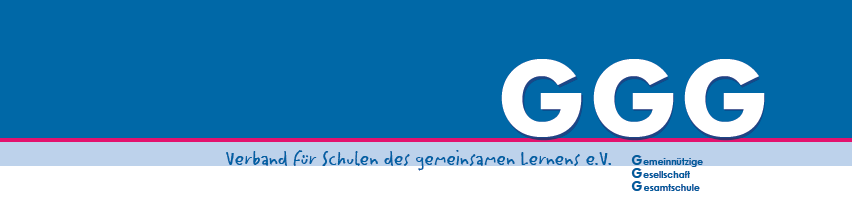 GGG-Geschäftsstelle						Fon 0231 58694727 Huckarder Straße 12						Fax 0231 147942D-44147 Dortmund						geschaeftsstelle@ggg-web.deMitglieder werben MitgliederIch habe folgendes Neumitglied geworben:Name: _____________________________________________________________________Vorname: __________________________________________________________________Anschrift: _______________________________________________________________________________________________________________________________________________Mein Name: ________________________________________________________________Meine Adresse: _________________________________________________________________________________________________________________________________________Meine Mitgliedsnummer (falls zur Hand): _____________Meine Bankverbindung (IBAN): ____________________________________Die Werbeprämie von 50 Euro wird auf das o.a. Konto überwiesen, sobald von dem Neumitglied der erste Jahresbeitrag auf dem Konto der GGG eingegangen ist.____________________________________________________Datum / Unterschrift der / des WerbendenAufnahmeantragHiermit stimme/n ich/wir widerruflich zu, dass die GGG die Mitgliedsbeiträge von folgendem Konto mittels Lastschrift einzieht. a) als persönliches Mitglied (a oder b ankreuzen) b) als korporatives Mitglied (a oder b ankreuzen)Zuname:Zuname:Einrichtung:Einrichtung:Vorname:Vorname:E-Mail:E-Mail:E-Mail:E-Mail:Telefon:Telefon:Telefon:Telefon:Anschrift: Str. Nr.Anschrift: Str. Nr.Wohnanschrift: Str. Nr.Wohnanschrift: Str. Nr.Anschrift: PLZ OrtAnschrift: PLZ OrtWohnanschrift: PLZ OrtWohnanschrift: PLZ OrtGeburtsdatum:Geburtsdatum:Zugehörigkeit zum Landesverband (bitte ankreuzen):Zugehörigkeit zum Landesverband (bitte ankreuzen):Zugehörigkeit zum Landesverband (bitte ankreuzen):Zugehörigkeit zum Landesverband (bitte ankreuzen):Zugehörigkeit zum Landesverband (bitte ankreuzen):Zugehörigkeit zum Landesverband (bitte ankreuzen):Zugehörigkeit zum Landesverband (bitte ankreuzen):Zugehörigkeit zum Landesverband (bitte ankreuzen):Zugehörigkeit zum Landesverband (bitte ankreuzen):Zugehörigkeit zum Landesverband (bitte ankreuzen):Zugehörigkeit zum Landesverband (bitte ankreuzen):Zugehörigkeit zum Landesverband (bitte ankreuzen):Zugehörigkeit zum Landesverband (bitte ankreuzen):Zugehörigkeit zum Landesverband (bitte ankreuzen):Zugehörigkeit zum Landesverband (bitte ankreuzen):Zugehörigkeit zum Landesverband (bitte ankreuzen):Zugehörigkeit zum Landesverband (bitte ankreuzen):BWBYBEBBHBHHHEMVNINWRPSLSNSTSHTHkeinMitgliedsbeitragJahresbeitragbitte ankreuzen a) persönliches Mitglieda) persönliches Mitglied€ 70,-    persönliches Mitglied mit reduziertem Beitrag (gilt für zunächst 3 Jahre)    persönliches Mitglied mit reduziertem Beitrag (gilt für zunächst 3 Jahre)€ 35,-    Schüler/in, Auszubildende/r, Arbeitslose/r (bitte Nachweis beifügen!)    Schüler/in, Auszubildende/r, Arbeitslose/r (bitte Nachweis beifügen!)€ 10,-b) korporatives Mitglied (Schulen, wiss. Einrichtungen, …)b) korporatives Mitglied (Schulen, wiss. Einrichtungen, …)€ 120,-		für NRW:bestehende Schuleein Jahr beitragsfrei		für NRW:neu gegründete Schulezwei Jahre beitragsfreiDie Daten werden nur für Vereinszwecke benutzt. 
Die GGG-Datenschutzerklärung habe ich zur Kenntnis genommen und stimme ihr zu.jaIch bin mit der kostenlosen Zusendung folgender GGG-Publikationen per e-Mail einverstanden. GGG-ZeitschriftjaneinIch bin mit der kostenlosen Zusendung folgender GGG-Publikationen per e-Mail einverstanden. GGG-NewsletterjaneinDatum, Ort:Unterschrift:Kontoinhaber:IBAN:Datum, Ort:Unterschrift: